ПОЯСНЮВАЛЬНА ЗАПИСКА№ ПЗН-41520 від 03.06.2022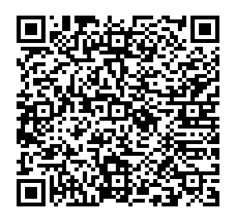 до проєкту рішення Київської міської ради:Про затвердження технічної документації із землеустрою щодо поділу та об’єднання земельної ділянки кадастровий номер 8000000000:66:178:0133  на  просп. Броварському (територія Лівобережного громадського центру) у Дніпровському районі м. КиєваЮридична особа:*за даними Єдиного державного реєстру юридичних осіб, фізичних осіб- підприємців та громадських формуваньВідомості про земельну ділянку (кадастровий № 8000000000:66:178:0051; 8000000000:66:178:0053; 8000000000:66:178:0054; 8000000000:66:178:0055).3. Обґрунтування прийняття рішення.На замовлення зацікавленої особи (товариства з обмеженою відповідальністю «Міжнародний виставковий центр») землевпорядною організацією розроблено технічну документацію із землеустрою щодо поділу на підставі доручення заступника міського голови-секретаря Київської міської ради від 18.05.2021 № 08/11263, згоди Департаменту земельних ресурсів виконавчого органу Київської міської ради (Київської міської державної адміністрації) від 21.07.2021 № 0570202/3-17881.Відповідно до Земельного кодексу України та Порядку набуття прав на землю із земель комунальної власності у місті Києві, затвердженого рішенням Київської міської ради 
від 20.04.2017 № 241/2463, Департаментом земельних ресурсів виконавчого органу Київської міської ради (Київської міської державної адміністрації) розроблено проєкт рішення Київської міської ради.4. Мета прийняття рішення.Метою прийняття рішення є забезпечення реалізації встановленого Земельним кодексом України права особи на оформлення права користування на землю.5. Особливі характеристики ділянки.Стан нормативно-правової бази у даній сфері правового регулювання.Загальні засади та порядок передачі земельних ділянок у власність чи користування зацікавленим особам визначено Земельним кодексом України та Порядком набуття прав на землю із земель комунальної власності у місті Києві, затвердженим рішенням Київської міської ради від 20.04.2017 № 241/2463.Фінансово-економічне обґрунтування.Реалізація рішення не потребує додаткових витрат міського бюджету.Відповідно до Податкового кодексу України, Закону України «Про оренду землі» та рішення Київської міської ради від 09.12.2021 № 3704/3745 «Про бюджет міста Києва на 2022 рік» розрахунковий розмір річної орендної плати складатиме: 8000000000:66:178:0051 - 1 745 860 грн 14 коп. на рік (1 %);8000000000:66:178:0053 - 1 878 703 грн 96 коп. на рік (1 %);8000000000:66:178:0054 - 2 061 044 грн 55 коп.  на рік (1 %);8000000000:66:178:0055 - 770 994 грн 81 коп. на рік (1 %).Прогноз соціально-економічних та інших наслідків прийняття рішення.Наслідками прийняття розробленого проєкту рішення стане:        - реалізація зацікавленою особою своїх прав щодо використання земельної ділянки.Доповідач: директор Департаменту земельних ресурсів Валентина ПЕЛИХ. Назва	ТОВАРИСТВО З ОБМЕЖЕНОЮ ВІДПОВІДАЛЬНІСТОЮ «МІЖНАРОДНИЙ ВИСТАВКОВИЙ ЦЕНТР» Перелік засновників (учасників) юридичної особи*КОМПАНІЯ "ЕЙ.ТІ.ВІ.ТІ. БІЗНЕС ЕКСПО ХОЛДІНГС ЛТД"
засновник. (66.71%)Ткаченко Анатолій Вікторович
засновник (16.65%)Ткаченко Олена Вікторівна
засновник   (16.65%) Кінцевий бенефіціарний   власник (контролер)*ІНЦЕВИЙ БЕНЕФІЦІАРНИЙ ВЛАСНИК (КОНТРОЛЕР)-ТКАЧЕНКО ВІКТОР ВІКТОРОВИЧ (СН, УКРАЇНА,04210, М.КИЇВ, ПРОСПЕКТ ГЕРОЇВ СТАЛІНГРАДА, БУДИНОК 18-Б, КВАРТИРА 60.Реєстраційний номер:від 01.06.2022 № 646266392, лист ТОВ  від 01.06.2022                    № 057/4358 Місце розташування (адреса)м. Київ, р-н Дніпровський, просп. Броварський (територія Лівобережного громадського центру) ; просп. Броварський (територія Лівобережного громадського центру); просп. Броварський (територія Лівобережного громадського центру); просп. Броварський (територія Лівобережного громадського центру)   Площі2,2745; 2,3646; 2,5941; 0,9704 га Вид та термін користуванняОренда до 05.02.2027 року  (внесення змін) Вид використаннядля будівництва, експлуатації та обслуговування комплексу будівель і споруд Цільове призначення03.10  будівництво та обслуговування адміністративних будинків, офісних будівель компаній, які займаються підприємницькою діяльністю, пов’язаною з отриманням прибутку Нормативна грошова оцінка 
 (за попереднім розрахунком*)8000000000:66:178:0051 - 174 586 014 грн 27 коп..;8000000000:66:178:0053 - 187 870 395 грн 82 коп.;8000000000:66:178:0054 - 206 104 454 грн 79 коп.;8000000000:66:178:0055 - 77 099 480 грн 72 коп. *Наведені розрахунки нормативної грошової оцінки не є остаточними і будуть уточнені   відповідно до вимог чинного законодавства при оформленні права на земельну ділянку. *Наведені розрахунки нормативної грошової оцінки не є остаточними і будуть уточнені   відповідно до вимог чинного законодавства при оформленні права на земельну ділянку. Наявність будівель і споруд   на ділянці:Земельна ділянка забудована. На земельній ділянці розташований комплекс будівель, які відповідно до даних з державного реєстру речових прав на нерухоме майно (Інформаційна довідка від 03.06.2022 № 302013184) належать ТОВ «Міжнародний виставковий центр», а саме:-анежилий будинок (літера «А»), площею 27271,70 кв.м.;- трансформаторна розподільча підстанція (ТП) (літера «Б»), площею 303,7 кв.м;- будівля міжнародного виставкового центру – блок Б (літера «В»), площею 11489,40 кв.м.;- нежитлова будівля міжнародного виставкового центру (літера «Г»), площею 18716,10 кв.м;- будівля міжнародного виставкового центру ( літера «Д»), площею 15594, 8 кв.м. Наявність ДПТ:Детальний план території відсутній. Функціональне призначення   згідно з Генпланом:Відповідно до Генерального плану міста Києва, затвердженого рішенням Київської міської ради від 28.03.2002 № 370/1804, земельна ділянка за функціональним призначенням належить до території громадських будівель і споруд. Правовий режим:Земельна ділянка належить до земель комунальної власності територіальної громади міста Києва. Розташування в зеленій зоні:Земельна ділянка не входить до зеленої зони. Інші особливості:Відповідно до пункту 57 рішення Київської міської ради                від 05.07.2001 № 380/1356 земельна ділянка з кадастровим номером 8000000000:66178:0133 передана ТОВ «Міжнародний виставковий центр» в оренду на 25 років, договір оренди земельної ділянки від 05.02.2002                                 № 66-6-00035 (зі змінами). Термін дії оренди до 05.02.2027 року.Зважаючи на положення статей 9, 122 Земельного кодексу України та пункту 34 частини першої статті 26 Закону України «Про місцеве самоврядування в Україні» (щодо обов’язковості розгляду питань землекористування на пленарних засіданнях) вказаний проєкт рішення направляється для подальшого розгляду Київською міською радою.Директор Департаменту земельних ресурсівВалентина ПЕЛИХ